Scenariusz nr 12 - Ćwiczenia wymowy głoski „l”  Ćwiczenia  oddechowe„Nemo w oceanie”.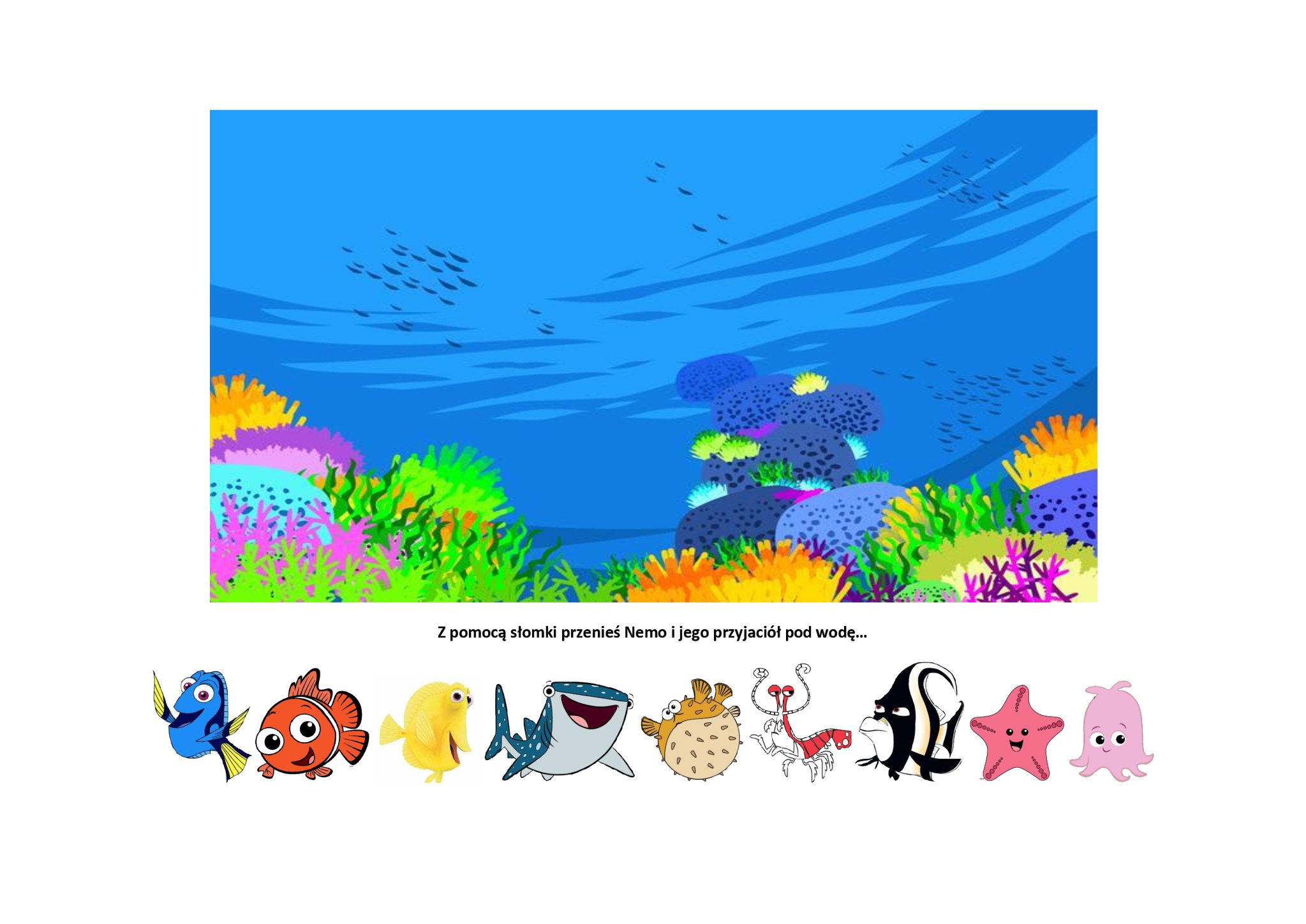 Ćwiczenia artykulacyjne „Ekologiczna gimnastyka buzi i języka”.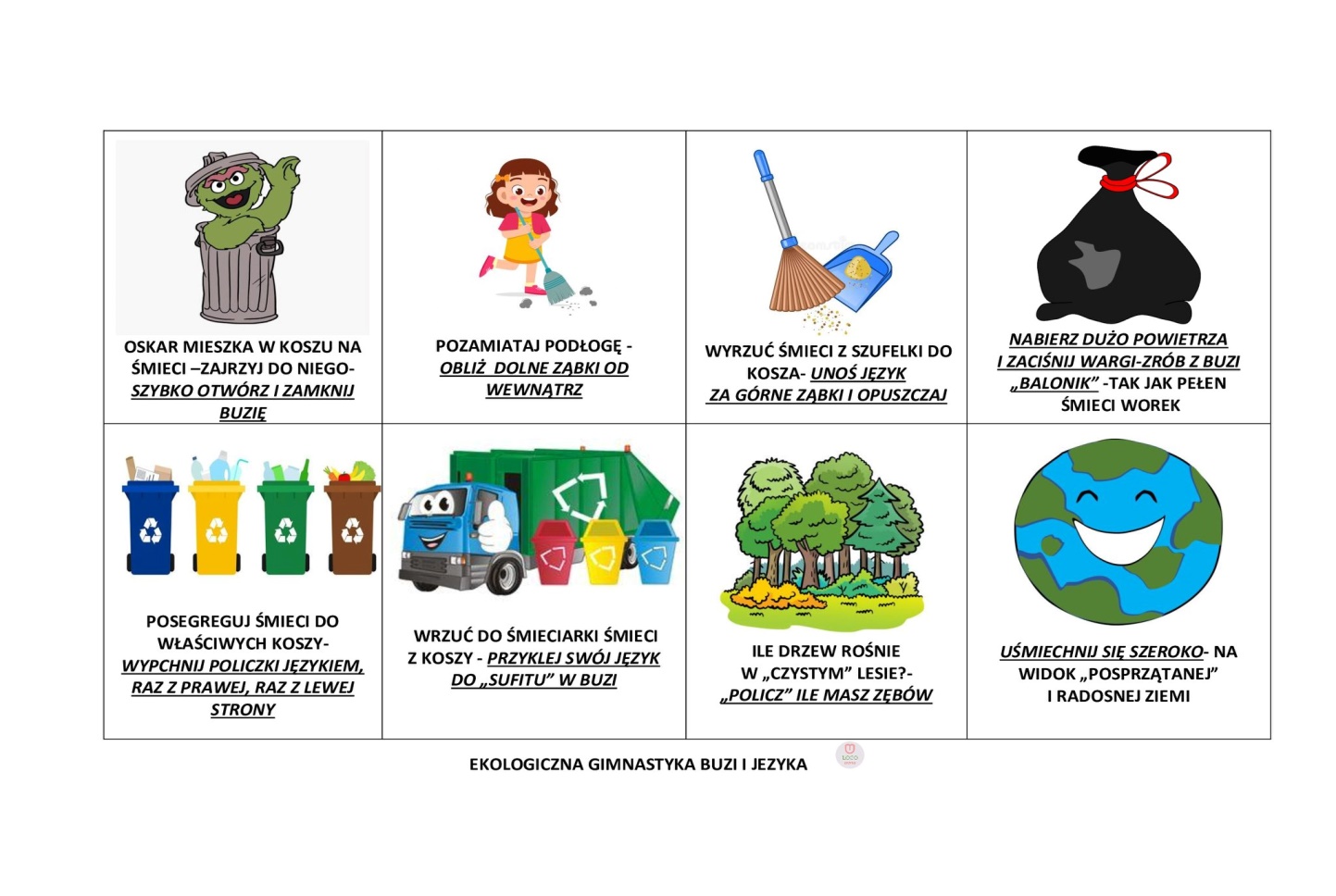 Ćwiczenia wymowy głoski „l”  Wiersz „Lala Ali” – powtórz.La, la, la, la – lali Ali dom dla lalek się zawalił!Leon zrobił lądowisko, samolotem latał niskoi na dachu domu laliLeon z lwem wylądowali!Lala tak się żali Ali:- na lotnisku będą spaliLew i lampart, lala Ula,i liliput i damula, lisek z filcu i Ludwika?- chwila! Lecę po magika!Tata Ali skleił dach!Lala Ali na to – ach!Powiedz pełnym zdaniem.- Lubię wafle z kremem malinowym.- Lubię wafle z kremem ………..- Lubię wafle z kremem ………..- Lubię wafle z kremem………..- Lubię wafle z kremem………..(wanilia, czekolada, śliwka, morela)Karta pracy Przeczytaj z mamą lub tatą. Pokoloruj obrazki.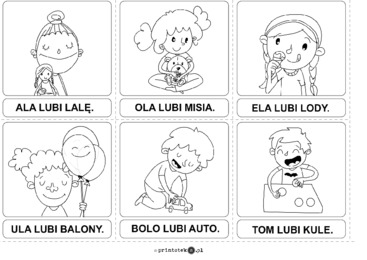 